             АДМИНИСТРАЦИЯ НОВОТИТАРОВСКОГО СЕЛЬСКОГО ПОСЕЛЕНИЯ ДИНСКОГО РАЙОНАПОСТАНОВЛЕНИЕот    07.06.2018                                                        	                            №  220станица НовотитаровскаяО включении в реестрмуниципальной собственности Новотитаровского сельского поселения Динского районамуниципального имуществаВ соответствии с Федеральным законом от 06.10.2003 № 131-ФЗ «Об общих принципах организации местного самоуправления в Российской Федерации», на основании статей 62, 63 Устава Новотитаровского сельского поселения Динского района, акта приемки законченного строительством объекта приемочной комиссией от 25.04.2018 и в целях усиления контроля за сохранностью и эффективным использованием объектов муниципальной собственности, входящих в муниципальную казну Новотитаровского сельского поселения Динского района, п о с т а н о в л я ю:Включить в реестр муниципальной собственности (Администрация) Новотитаровского сельского поселения Динского района муниципальное имущество: реконструкция водопроводной сети в ст. Новотитаровской Динского района (ул. Луначарского (от д. 375 до д. 449)); ул. Степная (от ул. Советская до ул. Широкая); ул. Крайняя (от ул. Советская до ул. Широкая)), протяженностью 5616 м., балансовой стоимостью 4 111 133,42 руб. Местонахождение объекта: Краснодарский край, Динской район, ст. Новотитаровская.Изъять из оперативного управления администрации Новотитаровского сельского поселения муниципальное имущество, указанное в пункте 1 настоящего постановления.Передать муниципальное имущество в муниципальную казну.Директору муниципального казенного учреждения «Централизованная бухгалтерия Новотитаровского сельского поселения» (Луговская) принять к учету муниципальное имущество.Специалисту 1 категории финансово-экономического отдела (Грекова) внести изменения в раздел реестра (Казна) муниципальной собственности Новотитаровского сельского поселения Динского района.Контроль за выполнением настоящего постановления оставляю за собой.Глава Новотитаровского сельского поселения							     С. К. Кошман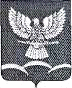 